Sevilla a,                 				       Fdo.: ILMO. SR. DECANO DE LA FACULTAD DE CIENCIAS ECONÓMICAS Y EMPRESARIALES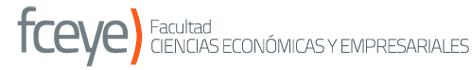 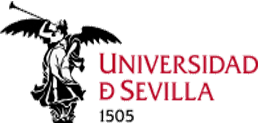 SOLICITUD DE CAMBIO DE FECHA DE EXAMENSOLICITUD DE CAMBIO DE FECHA DE EXAMEN
EXP.:DATOS PERSONALESDATOS PERSONALESDATOS PERSONALESDATOS PERSONALESDATOS PERSONALESDATOS PERSONALESDATOS PERSONALESApellidos:Nombre:Nombre:D.N.I.:Teléfono:Email:Email:EXPONE:Que está Matriculado/a en la titulación de: Durante el Curso Académico:                 , y está Convocado a Examen en la Convocatoria de SOLICITA:
El cambio de fecha del examen de la asignatura del curso superior, por coincidencia de examen con:Asignatura:  Curso: Titulación: 

Esta solicitud, se realiza en aplicación del art. 17 de la Normativa Reguladora de la Evaluación y Calificación de la Asignatura, la cual habrá de ser dirigida al Coordinador de la asignatura con una antelación mínima de dos meses respecto a la fecha prevista para la realización del examen, y se realizará por la coincidencia de la convocatoria de EXÁMENES FINALES.
